Istituto Suore Pie Operaie dell’Immacolata ConcezioneIstituto Comprensivo “Suore Concezioniste”Via San Giacomo, 3  -  63100  Ascoli PicenoTel - Fax 0736-259977 casamadre@scuoleconcezioniste.itOrganizzazione saggi di NataleNuovo Cineteatro Piceno (Sala 1, capienza 350 posti) Sabato 17 dicembre: ore 9:00 prove infanzia, (i genitori li accompagnano direttamente sul luogo, dove la maestra li aspetterà dalle 8.45).ore 09:45, prove alunni primariaore 11:00, prove alunni secondariaN.B. Variazione importante rispetto a quanto comunicato in precedenza: sia gli alunni della primaria che quelli della secondaria verranno accompagnati al cinema dagli insegnanti e dai rappresentanti di classe (che daranno disponibilità) e usciranno regolarmente da scuola alle ore 13.00Lunedì 19 dicembreore 10.00, saggio per nonni della primaria Al termine dello spettacolo gli alunni saranno riaccompagnati a scuola dalle rispettive insegnanti: l’uscita per tutti, senza eccezioni, è alle ore 12.50. Chi ha necessità può fermarsi a mensa, uscita ore 14.00.Doposcuola e corso di inglese sono sospesi.Ore 16:00 saggio scuola dell'infanzia (il cinema è a disposizione dalle 15.30)Ore 17:00 saggio scuola secondaria di I grado;Ore 18:00 saggio scuola primaria.Si pregano i genitori dei rispettivi gruppi di lasciare libero l’ambiente appena conclusa la manifestazione, per lasciare entrare il gruppo successivo.Ascoli Piceno, 09/12/2016                                                         Il Dirigente Scolastico                                                                             Suor Maria Paola Giobbi 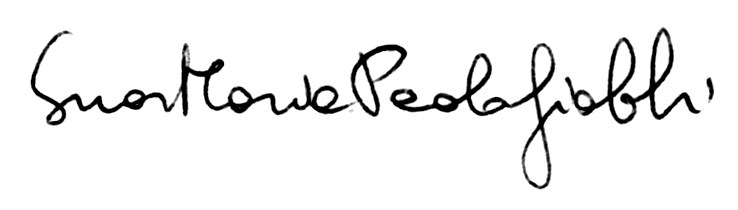 